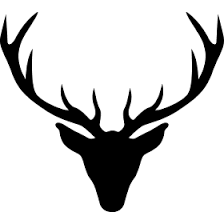 Genuss-Jagd aus heimischer Jagdv  Suppe:      Wild Bouillon mit Croutons                                                     5,50 €Hauptgang:Dammhirschsteak mit frittierter Banane
an Semmelknödel serviert, WildkräutersalatWild Jus mit Preiselbeer Dressing                                       21,80 €
 Wildschwein-Medaillons auf Rahmwirsing, Wild Jus
 Rosmarinkartoffeln und gefüllten Birne                            20,50 €
Wildbraten aus der Keule/Sauerkirschen 
an Kartoffelselleriestampf, gebratene Kürbisscheiben,Preiselbeer – Soße							 16,90 €
Wildragout „ Hubertus „
mit Preiselbeeren, Apfelrotkraut und Spätzle  		  13,90 €
WILDBURGERMehrkornbrötchen, Wild Paddy, 
Preiselbeermayo und Salat                                                      9,90 €